                                                      РЕШЕНИЕ                                          Совета народных депутатов   муниципального образования «Хатажукайское сельское поселение»        от 26.04.2019 №9                                                                              а. ПшичоОб отмене Решения от 16.06.2014 г. № 15«Об утверждении административного регламента по исполнению муниципального контроля за сохранностью автомобильных дорог  местного значения в границах населенных пунктов «Хатажукайское сельское поселение»Согласно требованиям  Представления Прокуратуры от 26.03.2019г № 6-25-2019/712 на Решение от 16.06.2014г. № 15 «Об утверждении административного регламента по исполнению муниципального контроля за сохранностью автомобильных дорог местного значения в границах населенных пунктов «Хатажукайское сельское поселение», Совет народных депутатов	РЕШИЛ:Решение от 16.06.2014г. № 15 «Об утверждении административного регламента по исполнению муниципального контроля за сохранностью автомобильных дорог местного значения в границах населенных пунктов «Хатажукайское сельское поселение» отменить.Данное Решение вступает в силу с момента его подписания.Настоящее Решение обнародовать или разместить на официальном сайте администрации.Глава МО «Хатажукайскоесельское поселение»     						               К.А. Карабетов    РЕСПУБЛИКА АДЫГЕЯ    Совет народных депутатовМуниципального образования«Хатажукайское сельское поселение»385462, а. Пшичо, ул. Ленина, 51тел. Факс (87773) 9-31-36e-mail: dnurbij @ yandex.ruАДЫГЭРЕСПУБЛИКХьатыгъужъкъое муниципальнэ къоджэ псэупIэ чIыпIэм изэхэщапIэ я народнэ депутатхэм я Совет 385462,къ. Пщычэу, ур. ЛенинымыцI, 51тел. Факс (87773) 9-31-36e-mail: dnurbij @ yandex.ru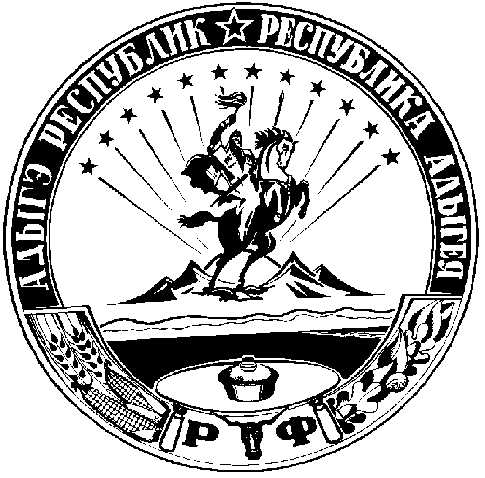 